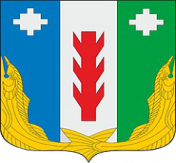 СОБРАНИЕ ДЕПУТАТОВ ПОРЕЦКОГО МУНИЦИПАЛЬНОГО ОКРУГАЧУВАШСКОЙ РЕСПУБЛИКИРЕШЕНИЕСобрания депутатов первого созываот 09 февраля 2023 года № С-13/02с. ПорецкоеО внесении изменений в решение Собрания депутатов Порецкого муниципального округа от 20.12.2022 №С-08/15 «Об утверждении реестра должностей муниципальной службы в Порецком муниципальном округе Чувашской Республики»Руководствуясь Законом Чувашской Республики от 05.10.2007 г. № 62 «О муниципальной службе в Чувашской Республике», Собрание депутатов Порецкого муниципального округа Чувашской Республики р е ш и л о:1. Внести в решение Собрания депутатов Порецкого муниципального округа от 20.12.2022 №С-08/15 «Об утверждении реестра должностей муниципальной службы в Порецком муниципальном округе Чувашской Республики» следующие изменения:1.1. Приложение «Реестр должностей муниципальной службы в Порецком муниципальном округе Чувашской Республики» изложить в следующей редакции:«Приложение к решению Собрания депутатов Порецкого муниципального округа от 20.12.2022 №С-08/15РЕЕСТРДОЛЖНОСТЕЙ МУНИЦИПАЛЬНОЙ СЛУЖБЫВ ПОРЕЦКОМ МУНИЦИПАЛЬНОМ ОКРУГЕ ЧУВАШСКОЙ РЕСПУБЛИКИ <*>--------------------------------Допускается двойное наименование должности муниципальной службы в Чувашской Республике в том случае, если:заместитель руководителя является руководителем иного органа местного самоуправления, управляющим делами или руководителем иного структурного подразделения либо лицо, замещающее эту должность, является главным бухгалтером или его заместителем;управляющий делами является руководителем иного структурного подразделения.*** Первая цифра регистрационного номера (кода) обозначает порядковый номер раздела, вторая - должности, подразделенные по функциональным признакам (руководители - 1, специалисты - 2, обеспечивающие специалисты - 3), третья - группу должностей муниципальной службы (высшая - 1, главная - 2, ведущая - 3, старшая - 4, младшая - 5), четвертая и пятая - порядковый номер должности в группе должностей муниципальной службы.».2. Настоящее решение вступает в силу со дня его официального опубликования в издании «Вестник Поречья» и подлежит размещению на официальном сайте Порецкого района в сети «Интернет».Председатель Собрания депутатов Порецкого муниципального округа                                                                   Л.Г.ВасильевГлава Порецкого муниципального округа                                                          Е.В.ЛебедевНаименование должностиРегистрационный номер (код)Регистрационный номер (код)122Раздел I. Перечень должностей в администрации Порецкого муниципального округаРаздел I. Перечень должностей в администрации Порецкого муниципального округаРаздел I. Перечень должностей в администрации Порецкого муниципального округа1. Должности руководителей1. Должности руководителей1. Должности руководителейВысшая группа должностейВысшая группа должностейВысшая группа должностейПервый заместитель главы администрации Порецкого муниципального округа 1-1-1-031-1-1-03Главная группа должностейГлавная группа должностейГлавная группа должностейЗаместитель главы администрации Порецкого муниципального округа1-1-2-011-1-2-01Ведущая группа должностейВедущая группа должностейВедущая группа должностейНачальник территориального отдела администрации Порецкого муниципального округа1-1-3-021-1-3-02Начальник отдела администрации Порецкого муниципального округа1-1-3-031-1-3-032. Должности специалистов2. Должности специалистов2. Должности специалистовГлавная группа должностейГлавная группа должностейГлавная группа должностейНачальник отдела в управлении администрации Порецкого муниципального округаНачальник отдела в управлении администрации Порецкого муниципального округа1-2-2-01Ведущая группа должностейВедущая группа должностейВедущая группа должностейСоветник главы администрации Порецкого муниципального округа по работе с молодежью1-2-3-011-2-3-01Заместитель начальника отдела администрации Порецкого муниципального округа1-2-3-021-2-3-02Старшая группа должностейСтаршая группа должностейСтаршая группа должностейЗаведующий сектором1-2-4-011-2-4-01Пресс-секретарь главы администрации Порецкого муниципального округа1-2-4-021-2-4-02Главный специалист-эксперт1-2-4-031-2-4-03Младшая группа должностейМладшая группа должностейМладшая группа должностейВедущий специалист-эксперт1-2-5-011-2-5-01Специалист-эксперт1-2-5-021-2-5-02